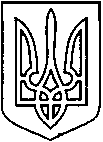 УКРАЇНАВІЙСЬКОВО-ЦИВІЛЬНА АДМІНІСТРАЦІЯМІСТА СЄВЄРОДОНЕЦЬК ЛУГАНСЬКОЇ ОБЛАСТІРОЗПОРЯДЖЕННЯКЕРІВНИКА ВІЙСЬКОВО-ЦИВІЛЬНОЇ  АДМІНІСТРАЦІЇЛуганська обл., м. Сєвєродонецьк,бульвар Дружби Народів, 32«02» грудня 2020  року                                                                          № 1123Про затвердження календарного плану міських заходів щодо святкування урочистих дат, державних і традиційних народних свят та вшанування пам’ятних дат у 2021 році Керуючись п.п. 8 п. 3 ст.6 Закону України «Про військово-цивільні адміністрації», Закону «Про місцеве самоврядування в Україні», п.133.4 ст.133 Податкового кодексу України, розпорядженням керівника військово-цивільної адміністрації міста Сєвєродонецьк «Про затвердження міської цільової програми «Проведення культурних заходів присвячених урочистим датам, державним і традиційним народним святам» міста Сєвєродонецьк на 2021 рік»  від 19.11.2020р. № 972 постановою Кабінету Міністрів України від 11 березня 2020 р. № 211 “Про запобігання поширенню на території України гострої респіраторної хвороби COVID-19, спричиненої коронавірусом SARS-CoV-2” із змінамиЗОБОВ’ЯЗУЮ:Затвердити календарний план міських заходів щодо святкування державних і традиційних народних свят, вшанування пам’ятних дат у 2021 році (Додаток).Дане розпорядження підлягає оприлюдненню.Контроль за виконанням даного розпорядження покласти на заступника керівника військово-цивільної адміністрації міста Сєвєродонецьк Луганської області Ірину СТЕПАНЕНКО.      Керівник військово-цивільної адміністрації                                       Олександр СТРЮК          Додаток                                                                      до  розпорядження керівника ВЦА                                                                     міста Сєвєродонецьк Луганської обл.                                                                     від «02» грудня 2020 р. № 1123Календарний план міських заходів святкування урочистих дат, державних ітрадиційних народних свят та вшанування пам’ятних дат у 2021 роціЗаступник керівника військово-цивільної адміністрації                                   Ірина СТЕПАНЕНКО№Найменування заходуТермін проведення1Міські заходи, присвячені новорічним та різдвяним святам з 1 січня по 14 січня2Міські заходи, присвячені Дню Соборності України                                 22 січня3Міські заходи,  присвячені 78-й річниці з дня визволення м. Сєверодонецька від фашистських  загарбників                                                   до 1 лютого4Міські заходи до Дня вшанування учасників бойових дій на території інших держав15 лютого5Міські заходи, присвячені народному святу «Масляна»14 березня6Міські заходи, присвячені Міжнародному жіночому Дню 8 березнядо 8 березня7Міські заходи, присвячені Дню національної культури та Дню народження Т.Г. Шевченкадо 8 березня8Міські заходи, присвячені міському етапу обласного фестивалю дитячої та юнацької творчості «Діти – майбутнє України»березень-квітень9Міські заходи, присвячені Дню робітників житлово-комунального господарства і побутового обслуговування населення Українидо 21 березня10Міські заходи, присвячені Дню театрудо 27 березня11Міські заходи до Дня Чорнобильської трагедії26 квітня12Міський етап обласного конкурсу «Луганщина світанок України»квітень-травень13Міські заходи, присвячені 76-й річниці  Перемоги над нацизмом у Європі, Дню пам’яті та примирення, Дню Перемоги 8-9 травня14Міські заходи, присвячені Дню Європи в Україні («Від України до Європи» 15 травня день Європи - 20 травня день Вишиванки)з 14 по 20 травня15Міські заходи, присвячені дню матері в Українідо 9 травня16Міські заходи, присвячені 87-й річниці від Дня заснування  міста Сєвєродонецька та Дню хіміка29-30 травня17Міські заходи, присвячені Міжнародному Дню захисту дітей1 червня18Міські заходи, присвячені випускному вечору учнів 11-х класів загальноосвітніх навчальних закладівчервень-липень19Міські заходи до Дня медичного працівникадо 21 червня20Міські заходи до Дня скорботи і вшанування пам’яті жертв війни в Україні 22 червня21Міські заходи, присвячені Дню молоді27 червня22Міські заходи, присвячені 25-й річниці Дня Конституції України 28 червня23Міські заходи, присвячені 7-й річниці визволення міста Сєвєродонецька від незаконних збройних формувань22 липня24Міські заходи, присвячені Дню Державного Прапору України23 серпня25Міські заходи, присвячені 30-й річниці незалежності України24 серпня26Міські заходи присвячені  пам’яті загиблих воїнів АТОдо 29 серпня27Міські заходи, присвячені міському відкритому музичному фестивалю "Peace, Love and Happiness " (Мир, Любов та Щастя) серпень-вересень28Міські заходи, присвячені Дню підприємцядо 5 вересня29Міські заходи, присвячені Дню селищ (Борівське, Сиротине, Вороново, Метьолкіне, Щедрищеве)вересень30Міські заходи, присвячені Дню робітників освітидо 3  жовтня31Міські заходи, присвячені Дню гумору 2022р (початок підготовки команд КВН який проходить у три етапи)вересень32Міські заходи, присвячені Дню людей похилого віку  та Дню ветеранів                1 жовтня33Міські заходи, присвячені Дню Захисника України та Дню українського козацтва    13-14 жовтня34Міські  заходи, присвячені 77-й річниці визволення України від фашистських загарбників28 жовтня35Міські заходи, присвячені Дню працівників соціального захистудо 30 жовтня36Міські заходи, присвячені Всеукраїнському дню працівників культури та майстрів народного мистецтва,  день української писемності та мови 9 листопада37Міські заходи, присвячені міському відкритому конкурсу – фестивалю «Наша надія – мир на Донбасі» листопад-грудень38Міські  заходи, присвячені  Дню Гідності та  Свободи Українидо 21 листопада39Міські  заходи до Дня пам’яті жертв голодоморів   28 листопада40Міські заходи, присвячені Міжнародному Дню людей з інвалідністю                                      3 грудня41Міські  заходи, присвячені  Дню Збройних Сил України та Дню волонтерівдо 6 грудня42Міські заходи, присвячені проведенню ХІ Відкритого конкурсу виконавців на струнно-смичкових інструментах серед учнів шкіл естетичного виховання імені В.М. Панфілагрудень43Міські заходи, присвячені новорічним та  різдвяним святам                  19 грудня44Міські заходи, присвячені Дню вшанування учасників ліквідації  наслідків аварії на Чорнобильській АЕС                                                                             14 грудня